Publicado en Dubai el 06/07/2022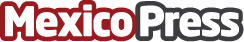 Hudini e Incode buscan transformar la experiencia digital hoteleraEsta asociación mejora las experiencias de los huéspedes al viajar. Los huéspedes tendrán una identidad digital para hacer check-in, check-out y pagos. Incode sigue ampliando aplicaciones de su tecnología de identidad a la industria hoteleraDatos de contacto:--Nota de prensa publicada en: https://www.mexicopress.com.mx/hudini-e-incode-buscan-transformar-la_1 Categorías: Turismo E-Commerce Ciberseguridad http://www.mexicopress.com.mx